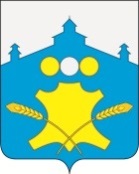 Земское собраниеБольшемурашкинского муниципального района Нижегородской области Р Е Ш Е Н И Е          19.10.2017 г.                                                                               №  60О внесении изменений в Порядок  формирования, ведения и опубликования перечня муниципального имущества Большемурашкинского муниципального района, предназначенного для предоставления во владение и (или) пользование субъектам малого и среднего предпринимательства и организациям, образующим инфраструктуру поддержки субъектов малого и среднего предпринимательстваВ соответствии со статьёй 18 Федерального закона от 24.07.2007 № 209-ФЗ  «О развитии малого и среднего предпринимательства в Российской Федерации» (в редакции от 03.07.2016 № 265-ФЗ), в целях приведения в соответствие с действующим законодательством порядка оказания имущественной поддержки субъектам малого и среднего предпринимательства и организациям, образующим инфраструктуру поддержки субъектов малого и среднего предпринимательства, Земское собрание  р е ш и л о:1. Внести изменения в Порядок формирования, ведения и опубликования перечня муниципального имущества Большемурашкинского муниципального района, предназначенного для предоставления во владение и (или) пользование субъектам малого и среднего предпринимательства и организациям, образующим инфраструктуру поддержки субъектов малого и среднего предпринимательства, утверждённый решением Земского собрания Большемурашкинского муниципального района от 15.11.2010 № 78, изложив его в новой редакции согласно приложению к настоящему решению.2.  Контроль за исполнением настоящего решения возложить на комиссию по местному самоуправлению и общественным связям (председатель Лесникова Л.Ю.).3. Настоящее решение вступает в силу со дня его официального опубликования.  Глава местного самоуправления,председатель Земского собрания                                               С.И. БобровскихУтвержденрешением Земского собранияБольшемурашкинского муниципального районаОт 19.10.2017 г.  №  60(с изменен от 22.11.2018 № 57, 11.12.2020 № 76)ПОРЯДОКформирования,  ведения  и опубликования перечня муниципального имущества Большемурашкинского муниципального района, предназначенного для  предоставления во владение и (или) пользование субъектам малого и среднего предпринимательства и организациям, образующим инфраструктуру поддержки субъектов малого и среднего предпринимательства1. Общие положения1.1. Настоящий Порядок формирования,  ведения  и опубликования перечня муниципального имущества Большемурашкинского муниципального района, предназначенного для  предоставления во владение и (или) пользование субъектам малого и среднего предпринимательства и организациям, образующим инфраструктуру поддержки субъектов малого и среднего предпринимательства (далее - Порядок) разработан в соответствии со статьёй 18 Федерального закона от 24 июля 2007 года 
№ 209-ФЗ "О развитии малого и среднего предпринимательства в Российской Федерации" (далее-Закон № 209-ФЗ) и устанавливает правила формирования, ведения (в том числе ежегодного дополнения) и обязательного опубликования перечня муниципального имущества Большемурашкинского муниципального района Нижегородской области, свободного от прав третьих лиц (за исключением права хозяйственного ведения, права оперативного управлений, а также ( реше.( от 22.11.2018 № 57) имущественных прав субъектов малого и среднего предпринимательства) (далее - Перечень).1.2. Перечень формируется в целях оказания имущественной поддержки субъектам малого и среднего предпринимательства (далее - субъекты МСП) для ведения предпринимательской деятельности и организациям, образующим инфраструктуру поддержки субъектов МСП. 1.3. Перечень формируется из имущества, находящегося в муниципальной собственности Большемурашкинского муниципального района Нижегородской области, (далее – муниципальное имущество) для предоставления во владение и (или) в пользование на долгосрочной основе (в том числе по льготным ставкам арендной платы) субъектам МСП и организациям, образующим инфраструктуру поддержки субъектов МСП.1.4. Перечень утверждается решением Земского собрания Большемурашкинского  муниципального района Нижегородской области. 1.5. Внесение сведений в Перечень, в том числе ежегодное дополнение (до 1 ноября текущего года), а также исключение сведений об имуществе из Перечня осуществляются решением Земского собрания Большемурашкинского муниципального района Нижегородской области о внесении изменений в утверждённый Перечень. 2. Формирование и ведение Перечня2.1. Уполномоченным органом, отвечающим за формирование и ведение Перечня, является администрация Большемурашкинского муниципального района Нижегородской области (далее – Администрация района).Формирование и ведение Перечня осуществляет комитет по управлению экономикой Администрации района (далее – Комитет).2.2. Структурные подразделения Администрации района, субъекты МСП, иные заинтересованные организации могут представить в Администрацию района предложения о включении сведений о муниципальном имуществе в Перечень либо их исключении из Перечня.2.3. Перечень формируется из состава муниципального имущества свободного от прав третьих лиц (за исключением права хозяйственного ведения, права оперативного управления, а также имущественных прав субъектов МСП). В Перечень могут быть включены земельные участки, в том числе из состава земель сельскохозяйственного назначения (за исключением земельных участков, предназначенных для ведения личного подсобного хозяйства, огородничества, садоводства, индивидуального жилищного строительства), здания, строения, сооружения, нежилые помещения, оборудование, машины, механизмы, установки, транспортные средства, инвентарь, инструменты в соответствии с критериями, указанными в пункте 2.4 настоящего Порядка.В Перечень не включаются земельные участки, предусмотренные подпунктами 1 - 10, 13 - 15, 18 и 19 пункта 8 статьи 39.11 Земельного кодекса Российской Федерации, за исключением земельных участков, предоставленных в аренду субъектам МСП.2.4. В Перечень включаются сведения о муниципальном имуществе, соответствующем следующим критериям:а) имущество учтено в реестре муниципальной собственности Большемурашкинского муниципального района Нижегородской области;б) имущество свободно от прав третьих лиц (за исключением права хозяйственного ведения, права оперативного управления, а также (измен от 22.11.2018 № 57)имущественных прав субъектов МСП);в) имущество не ограничено в обороте;г) имущество не является объектом религиозного значения;д) имущество не является объектом незавершенного строительства;е) имущество не включено в прогнозный план приватизации имущества, находящегося в собственности Большемурашкинского  муниципального района Нижегородской области;ж) имущество не имеет свойств, препятствующих его использованию по целевому назначению для ведения предпринимательской деятельности, а также заключению договора аренды;з) имущество является пригодным к использованию, в том числе не находится в аварийном состоянии.и) в отношении земельных участков отсутствуют основания, предусмотренные подпунктами 1 - 10, 13 - 15, 18 и 19 пункта 8 статьи 39.11 Земельного кодекса Российской Федерации, за исключением земельных участков, предоставленных в аренду субъектам МСП;к) имущество, закрепленное на праве хозяйственного ведения за муниципальным унитарным предприятием или на праве оперативного управления за муниципальными учреждениями  (далее - балансодержатель), должно пройти процедуру согласования на включение его в Перечень со стороны балансодержателя, уполномоченного органа и структурного подразделения Администрации района, осуществляющего функции учредителя балансодержателя;л) виды разрешенного использования, функциональное и территориальное зонирование, установленные в отношении земельных участков, на которых расположены включаемые в Перечень объекты недвижимого имущества, должны предусматривать их использование для размещения указанных объектов. ( измен от 22.11.2018 № 57)2.5. Перечень содержит следующие сведения о муниципальном  имуществе, позволяющие его идентифицировать:- наименование;- адрес (местонахождение);- индивидуализирующие характеристики (площадь, технические параметры, показатели, характеристики и т.п.);- целевое использование (назначение, вид деятельности).2.6. Перечень дополняется не реже одного раза в год, но не позднее 1 ноября текущего года, за исключением случая, если в муниципальной собственности отсутствует имущество, соответствующее критериям пункта 2.4 Порядка. 2.7. Сформированный проект Перечня или проект обновлений (изменений) в Перечень направляется для согласования в совещательный орган – Совет по развитию предпринимательства Большемурашкинского муниципального района Нижегородской области.При поступлении в течение 30 (тридцати) дней предложений совещательного органа и наличии разногласий (возражений) Администрация района проводит согласительное совещание, информация о результатах которого размещается на информационном ресурсе в соответствии с пунктом 5.2 настоящего Порядка.2.8. После проведения процедуры согласования, но не ранее 30 (тридцати) дней со дня направления в совещательный орган, проект Перечня или проект обновлений (изменений) в Перечень предоставляются в Земское собрание Большемурашкинского  муниципального района Нижегородской области для утверждения.2.9. Муниципальное имущество, включенное в Перечень, может быть исключено из его состава по следующим основаниям:а) выкуп муниципального имущества субъектом МСП, арендующим данное имущество;б) прекращение права муниципальной собственности на имущество, в том числе в связи с прекращением его существования в результате гибели или уничтожения, отчуждением по решению суда, передачей в собственность другого публично-правового образования или ином установленном законодательстве порядке;в) при необходимости его использования Администрацией района, в том числе для передачи муниципальным унитарным предприятиям и муниципальным учреждениям, для целей, установленных статьей 50 Федерального закона от 06.10.2003 года № 131-ФЗ «Об общих принципах организации местного самоуправления в Российской Федерации», в том числе обеспечения исполнения уставной деятельности;г) истечение 2 (двух) лет со дня включения сведений о муниципальном  имуществе в Перечень в отношении такого имущества от субъектов МСП или организаций, образующих инфраструктуру поддержки субъектов МСП, если не поступило:- ни одной заявки на участие в аукционе на право заключения договора, предусматривающего переход прав владения и (или) пользования в отношении муниципального имущества;- ни одного заявления о предоставлении муниципального имущества, в отношении которого заключение указанного договора может быть осуществлено без проведения аукциона в случаях, предусмотренных Федеральным законом от 26 июля 2006 года № 135-ФЗ "О защите конкуренции".2.10. Комитет проводит анализ информации, указанной в пунктах 2.4 и 2.9 настоящего Порядка, по мере ее поступления и осуществляет подготовку проекта решения Земского собрания Большемурашкинского муниципального района Нижегородской области о внесении изменений в Перечень.3. Ведение Перечня3.1. Ведение Перечня представляет собой обновляемый (изменяемый) по мере необходимости в соответствии с настоящим  Порядком банк данных муниципального имущества. 3.2. Комитет осуществляет ведение Перечня в объёме сведений, установленных в соответствии частью 4.4 статьи 18 Федерального закона от 24 июля 2007 года № 209-ФЗ "О развитии малого и среднего предпринимательства в Российской Федерации".4. Распоряжение муниципальным имуществом, включенным в Перечень    4.1. Муниципальное имущество, включенное в Перечень, может быть передано субъектам МСП и организациям, образующим инфраструктуру поддержки субъектов МСП  на возмездной основе, безвозмездной основе или на льготных условиях по итогам специализированного аукциона (конкурса), в соответствии с муниципальными программами (подпрограммами) Администрации района или после предварительного согласия антимонопольного органа, в порядке, установленном законодательством о защите конкуренции.4.2. Срок, на который заключаются договоры в отношении муниципального имущества, включенного в Перечень, должен составлять не менее чем 5 (пять) лет. Срок договора может быть уменьшен на основании поданного до заключения такого договора заявления лица, приобретающего права владения и (или) пользования имуществом. Максимальный срок предоставления бизнес-инкубаторами муниципального имущества в аренду (субаренду) субъектам МСП не должен превышать 3 (три) года.4.3. Муниципальное имущество, включенное в Перечень, должно использоваться по целевому назначению.4.4. Запрещается продажа муниципального имущества, включенного в Перечень, за исключением возмездного отчуждения такого имущества в собственность субъектов малого и среднего предпринимательства в соответствии с Федеральным законом от 22.07.2008 № 159-ФЗ "Об особенностях отчуждения недвижимого имущества, находящегося в государственной или в муниципальной собственности и арендуемого субъектами малого и среднего предпринимательства, и о внесении изменений в отдельные законодательные акты Российской Федерации" и в случаях, указанных в подпунктах 6, 8 и 9 пункта 2 статьи 39.3 Земельного кодекса Российской Федерации.». 4.5. В отношении муниципального имущества, включенного в Перечень, запрещаются переуступка прав пользования им, передача прав пользования им в залог и внесение прав пользования таким имуществом в уставный капитал любых других субъектов хозяйственной деятельности, передача третьим лицам прав и обязанностей по договорам аренды такого имущества (перенаем), передача в субаренду, за исключением предоставления такого имущества в субаренду субъектам малого и среднего предпринимательства организациями, образующими инфраструктуру поддержки субъектов малого и среднего предпринимательства, и в случае, если в субаренду предоставляется имущество, предусмотренное пунктом 14 части 1 статьи 17.1 Федерального закона от 26.07.2006 № 135-ФЗ "О защите конкуренции".(измен от 22.11.2018 №57) 4.6. Муниципальное имущество, включенное в Перечень, может быть включено в Прогнозный план приватизации муниципального имущества только после исключения его из Перечня.4.7. Физические лица, не являющиеся индивидуальными предпринимателями и применяющие специальный налоговый  режим  "Налог на профессиональный доход" (далее – самозанятые граждане), вправе обратиться  за оказанием имущественной поддержки, предусмотренной статьей 18 Закона №209-ФЗ в соответствии с положениями настоящего Порядка.4.8. Положения настоящего Порядка, касающиеся оказания имущественной поддержки оказываемой самозанятым гражданам применяются в течение срока проведения эксперимента, установленного Федеральным законом от 27 ноября 2018 года №422-ФЗ «О проведении эксперимента по установлению специального налогового режима «Налог на профессиональный доход. (вступает в силу с 18.12.2020г. изменения от 11.12.2020г. №76). 5. Опубликование (размещение) Перечня5.1. Решения Земского собрания Большемурашкинского  муниципального района Нижегородской области об утверждении Перечня, а также о внесении изменений в Перечень подлежат обязательному опубликованию в районной газете «Знамя», а также размещению на официальном сайте Администрации района в информационно-телекоммуникационной сети "Интернет" в порядке, установленном для опубликования муниципальных правовых актов района.5.2. Перечень, а также актуализированная версия Перечня, в случае внесения изменений в него, размещаются на официальном сайте Администрации района в информационно-телекоммуникационной сети "Интернет" в течение 10 рабочих дней со дня опубликования  сведений, указанных в пункте 5.1 Порядка, но не позднее 5 ноября текущего года.